#СИДИМДОМА или дистанционное обучение дошкольников                                             Сказка «Мойдодыр» Автор:  Корней Иванович ЧуковскийПодготовила: воспитатель МБОУ «Лицей № 57» Солодовченко Ольга ПетровнаДата проведения: 29.04.2020г.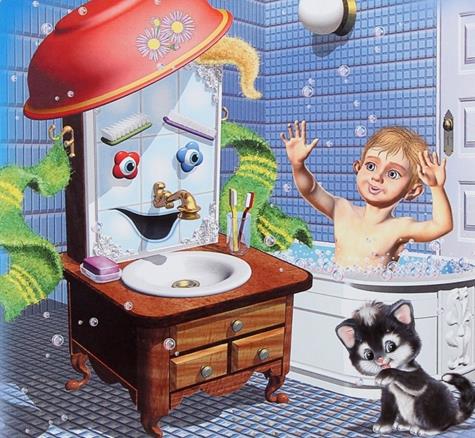 Цель: Познакомить детей со сказкой К. Чуковского «Мойдодыр»; Задачи: Образовательные: Формировать умение детей эмоционально воспринимать поэтическое произведение, осознавать тему, содержание; вызвать желание запоминать, слушать сказку, следить за развитием действия, сопереживать герою произведения; Воспитательные: Воспитывать интерес к книгам и иллюстрациям, желание их рассматривать и обмениваться впечатлениями, культуру гигиены; Развивающие: развивать диалогическую речь детей, слуховое и зрительное внимание, память, мышление, мелкую моторику рук. Оборудование: Красочные иллюстрации к сказке. ОдеялоУбежало,Улетела простыня,И подушка,Как лягушка,Ускакала от меня.Я за свечку,Свечка — в печку!Я за книжку,Та — бежатьИ вприпрыжкуПод кровать!Я хочу напиться чаю,К самовару подбегаю,А пузатый от меня,Убежал, как от огня.Что такое,Что случилось?Отчего жеВсё кругомЗавертелось,ЗакружилосьИ помчалось колесом?Утюги за сапогами,Сапоги за пирогами,Пироги за утюгами,Кочерга за кушаком —Всё вертится,И кружится,И несётся кувырком.Вдруг из маминой из спальни,Кривоногий и хромой,Выбегает умывальникИ качает головой:«Ах ты, гадкий, ах ты, грязный,Неумытый поросёнок!Ты чернее трубочиста,Полюбуйся на себя:У тебя на шее вакса,У тебя под носом клякса,У тебя такие руки,Что сбежали даже брюки,Даже брюки, даже брюкиУбежали от тебя.Рано утром на рассветеУмываются котята,И мышата, и утята,И жучки, и паучки.Ты один не умывалсяИ грязнулею остался,И сбежали от грязнулиИ чулки и башмаки.Я — Великий Умывальник,Знаменитый Мойдодыр,Умывальников НачальникИ мочалок Командир!Если топну я ногою,Позову моих солдат,В эту комнату толпоюУмывальники влетят,И залают, и завоют,И ногами застучат,И тебе головомойку,Неумытому, дадут —Прямо в Мойку,Прямо в МойкуС головою окунут!»Он ударил в медный тазИ вскричал: «Кара-барас!»И сейчас же щетки, щеткиЗатрещали, как трещотки,И давай меня тереть,Приговаривать:«Моем, моем трубочистаЧисто, чисто, чисто, чисто!Будет, будет трубочистЧист, чист, чист, чист!»Тут и мыло подскочилоИ вцепилось в волоса,И юлило, и мылило,И кусало, как оса.А от бешеной мочалкиЯ помчался, как от палки,А она за мной, за мнойПо Садовой, по Сенной.Я к Таврическому саду,Перепрыгнул чрез ограду,А она за мною мчитсяИ кусает, как волчица.Вдруг навстречу мой хороший,Мой любимый Крокодил.Он с Тотошей и КокошейПо аллее проходил.И мочалку, словно галку,Словно галку, проглотил.А потом как зарычитНа меня,Как ногами застучитНа меня:«Уходи-ка ты домой,Говорит,Да лицо своё умой,Говорит,А не то, как налечу,Говорит,Растопчу и проглочу!»Говорит.Как пустился я по улице бежать,Прибежал я к умывальнику опять.Мылом, мыломМылом, мыломУмывался без конца,Смыл и ваксуИ чернилаС неумытого лица.И сейчас же брюки, брюкиТак и прыгнули мне в руки.А за ними пирожок:«Ну-ка, съешь меня, дружок!»А за ним и бутерброд:Подбежал — и прямо в рот!Вот и книжка воротилась,Воротилася тетрадь,И грамматика пустиласьС арифметикой плясать.Тут Великий Умывальник,Знаменитый Мойдодыр,Умывальников НачальникИ мочалок Командир,Подбежал ко мне, танцуя,И, целуя, говорил:«Вот теперь тебя люблю я,Вот теперь тебя хвалю я!Наконец-то ты, грязнуля,Мойдодыру угодил!»Надо, надо умыватьсяПо утрам и вечерам,А нечистымТрубочистам —Стыд и срам!Стыд и срам!Да здравствует мыло душистое,И полотенце пушистое,И зубной порошок,И густой гребешок!Давайте же мыться, плескаться,Купаться, нырять, кувыркатьсяВ ушате, в корыте, в лохани,В реке, в ручейке, в океане, —И в ванне, и в бане,Всегда и везде —Вечная слава воде!                   Консультация для родителейУмываемся с удовольствием!Ежедневное умывание ребенка – это необходимый элемент гигиены и залог здоровья малыша. Однако как бывает тяжело заставить кроху дружить с водой. «Ты еще не умылся? Мы уже в садик опаздываем», — кричит мама.Начинайте приучать ребенка к ежедневным умываниям еще в раннем детстве. Ведь чем раньше вы подружитесь с водой, тем легче кроха привыкнет к этим действиям и ритуал умывания войдет у него в привычку. Подрастая, дети во всем копируют своих родителей, им хочется говорить как мама или папа, ходить, выполнять какие-то действия, подобно им. Воспользуйтесь этим моментом – покажите, как вы умываетесь, расскажите, зачем это нужно. Обычно дети с удовольствием выполняют действия, которые вы от них ожидаете.Еще один из удачных моментов, это когда кроха все хочет делать сам. Сам? Отлично. Дайте ему возможность самому умыться. Ничего, что кофточка мокрая, ее можно высушить. А вот желание делать что-либо самостоятельно,  нужно поощрять. Иначе к трем годам оно пропадет, и будете вы бедными! Мама трехлетней Маши жалуется, что она совсем не хочет умываться одна. Мама ее и умывает, и чистит ей зубы, и полотенцем вытирает. Было время, когда Маша все стремилась делать сама, но мама из любви не давала дочери лишний раз намочиться или выпачкаться. Лучше я сама это сделаю, так будет быстрее, говорила она. И что в итоге? Маша – большая девочка, а стремление умываться самостоятельно у не прошло. А зачем? Ведь все может сделать мама! Поэтому, чем раньше вы начнете умываться сам, тем раньше этому научитесь.Игра – это неизменный спутник дошкольников. Используйте игровые моменты, когда умываетесь или чистите зубки. Не просто говорите – иди умываться, а предложите сходить в сказочную страну Умывандию. В этой стране пусть ждет его волшебница щетка, которая борется с вредными микробами. Во время полоскания ротика, попускайте веселые фонтанчики. Можно даже устроить соревнование – у кого фонтан лучше.Очень полезно взять с собой любимую куклу и ее умыть. Похвалите куклу за то, какая она смелая – это отличный пример для ребенка.Можно купить малышу свое мыло, красивую щетку, чтобы он с удовольствием приучался к гигиене. Малышам также нравится иметь свое полотенце, которое можно повесить низко на небольшой крючочек. Несколько раз в день одеваем его на петельку – развиваем мелкую моторику.Используйте  потешки для умывания.   Например:Носик, носик!
Где ты, носик?
Ротик, ротик!
Где ты, ротик?
Щёчка, щёчка!
Где ты, щёчка?
Будет чистенькая
Дочка.Ни в коем случае не заставляйте ребенка умываться силой. Этим вы все равно ничего не добьетесь, а вот желание умываться отобьете. Запаситесь терпением и богатым на сказки воображением. Чаще хвалите ребенка за малейшие достижения!